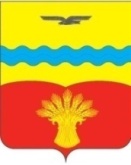 АДМИНИСТРАЦИЯ  МУНИЦИПАЛЬНОГО  ОБРАЗОВАНИЯ КИНЗЕЛЬСКИЙ СЕЛЬСОВЕТ  КрасногвардейскОГО районА  оренбургской ОБЛАСТИП О С Т А Н О В Л Е Н И Ес. Кинзелька26.03.2024                                                                                                               № 53-п                                                                                      Об отмене постановления № 39-п  от 01.03.2024 Об утверждении Внесения изменений в правило землепользования и застройки муниципального образования Кинзельский сельсовет Красногвардейского района Оренбургской областиВ соответствии с Федеральным законом от 06.10.2003 № 131-ФЗ «Об общих принципах организации местного самоуправления в Российской Федерации», Градостроительным кодексом Российской Федерации, Уставом муниципального образования Кинзельский сельсовет Красногвардейского района Оренбургской области:1.Отменить постановление № 39-п  от 01.03.2024 Об утверждении Внесения изменений в правило землепользования и застройки муниципального    образования Кинзельский сельсовет Красногвардейского района Оренбургской области.        2.  Установить, что постановление вступает в силу после опубликования.  3. Контроль за исполнением постановления оставляю за собой.Глава сельсовета                                                                                       Г.Н. Работягов                  Разослано: в дело, ООО «Региональный кадастровый центр», ООО «СамараНИПИнефть», для опубликования, отделу архитектуры и градостроительства, прокурору района.